Βυζαντινές Αναδρομές 2019Ο Δήμος Λαμιέων, η Ένωση Μικρασιατών Λαμίας και το Ωδείο «Εν Ωδαίς» διοργανώνουν την εκδήλωση «Βυζαντινές Αναδρομές 2019», που θα πραγματοποιηθεί την Τετάρτη 29 Μαΐου και ώρα 20:00, στο Δημοτικό Θέατρο Λαμίας. Θα μιλήσει ο Διδάκτωρ Οικονομικών και Κοινωνικών Επιστημών του Πανεπιστημίου της Γενεύης Μελέτης Μελετόπουλος με θέμα:                      «Γεωπολιτικές συνέπειες της Αλώσεως»Την εκδήλωση, με σκοπό την ενίσχυση της αποπεράτωσης του Ιερού Ναού των Αγίων Κων/νου & Ελένης στη Νέα Μαγνησία, θα πλαισιώσει με τα τραγούδια της η Μελίνα Κανά.Την συνοδεύει το έντεχνο σύνολο του Ωδείου «Εν Ωδαίς»Προσκλήσεις προπωλούνται:•	στο γραφείο της Ένωσης Μικρασιατών Λαμίας, •	στο ΔΗ. ΠΕ. ΘΕ. Ρούμελης,•	και στο Ωδείο «Εν Ωδαίς». Από το Γραφείο Τύπου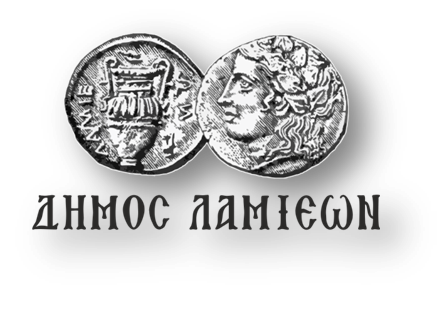            ΠΡΟΣ: Μ.Μ.Ε.ΔΗΜΟΣ ΛΑΜΙΕΩΝ             Γραφείο Τύπου & Επικοινωνίας                                                                                     Λαμία, 27/5/2019                                                                                         